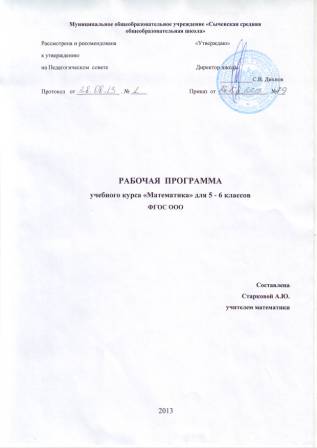 Муниципальное общеобразовательное учреждение «Сычевская средняя общеобразовательная школа»Рассмотрена и рекомендована                                                      «Утверждаю» к утверждению    наПедагогическом  совете		   Директор школы                                                                                    ___________С.В. ДихновПротокол   от __		_ . № 	                             Приказ  от  			.  № 	РАБОЧАЯ  ПРОГРАММА
учебного курса «Математика»для 5 - 6 классовФГОС ОООСоставлена Старковой А.Ю. учителем математики2013ПОЯСНИТЕЛЬНАЯ ЗАПИСКАЗа основу данной программы взята рабочая программа линии УМК «Математика - Сферы» (5-6 классы) разработаная на базе Федерального государственного стандарта общего образования, Требований к результатам освоения основной образовательной программы основного общего образования, Фундаментального ядра содержания образования, Примерной программы основного общего образования. В рабочей программе учтены идеи и положения Концепции духовно-нравственного развития и воспитания личности гражданина России, Программы развития и формирования универсальных учебных действий, которые обеспечивают формирование российской гражданской идентичности, овладения ключевыми компетенциями, составляющими основу для саморазвития и непрерывного образования, целостность общекультурного, личностного и познавательного развития учащихся, и коммуникативных качеств личности.Вклад математики в достижение целей основного общегообразованияМатематическое образование играет важную роль как в практической, так и в духовной жизни общества. Практическая сторона математического образования связана с формированием способов деятельности, духовная — с интеллектуальным развитием человека, формированием характера и общей культуры.Практическая полезность математики обусловлена тем, что её предметом являются фундаментальные структуры реального мира: пространственные формы и количественные отношения — от простейших, усваиваемых в непосредственном опыте, до достаточно сложных, необходимых для развития научных и технологических идей. Каждому человеку в своей жизни приходится выполнять, расчёты, находить в справочниках нужные формулы и применять их, владеть практическими приёмами геометрических измерении и построений, читать информацию, представленную в виде таблиц,диаграмм, графиков, понимать вероятностный характер случайны n событий, составлять алгоритмы и др.В школе математика служит опорным предметом для  изучениясмежных дисциплин.Всё больше специальностей,  гденеобходим высокий уровень образования, связано с непосредственным применением  математики  (экономика,   бизнес,   финансы, физика,  химия,  техника,  информатика,  биология,   психологии и   др.).    Реальной    необходимостью    в    наши   дни    является непрерывное образование, что требует полноценной базовой общеобразовательной подготовки, в том числе и математической.В процессе школьной математической деятельности происходит овладение такими мыслительными операциями, как индукция и дедукция, обобщение и конкретизация, анализ и синтез, классификация и систематизация, абстрагирование и аналогия. Объекты математических умозаключений и правила их конструирования вскрывают механизм логических построений, вырабатывают умения формулировать, обосновывать и доказывать суждения, тем самым развивают логическое мышление. Ведущая роль принадлежит математике в формировании алгоритмического мышления и воспитании умений действовать по заданному алгоритму и конструировать новые. В ходе решения задач — основной учебной деятельности на уроках математики — развиваются творческая и прикладная стороны мышления.Обучение математике даёт возможность развивать у учащихся точную, экономную и информативную речь, умение отбирать наиболее подходящие языковые (в частности, символические, графические) средства.Математическое образование вносит свой вклад в формирование общей культуры человека. Необходимым компонентом культуры в современном толковании является общее знакомство с методами познания действительности, представление о предмете и методе математики, отличиях математического метода от методов естественных и гуманитарных наук, об особенностях применения математики для решения научных и прикладных задач.История развития математического знания дает возможность пополнить запас историко-научных знаний школьников. Знакомство с основными историческими вехами возникновения и развития математической науки, с историей великих открытий, именами людей, творивших науку, входит в интеллектуальный багаж каждого культурного человека.Изучение математики способствует эстетическому воспитанию человека, пониманию красоты и изящества математических рассуждений, восприятию геометрических форм, усвоению идеи симметрии.Место математики в учебном плане основной школыВ соответствии с учебным планом основного общего образования в курсе математики выделяются два этапа — 5-6 классы и 7-9 классы, у каждого из которых свои самостоятельные функции. В 5-6 классах изучается интегрированный предмет «Математика», в 7-9 классах — два предмета «Алгебра» и «Геометрия». Курс 5-6 классов, с одной стороны, является непосредственным продолжением курса математики начальной школы, систематизирует, обобщает и развивает полученные там знания, с другой стороны, позволяет учащимся адаптироваться к новому уровню изучения предмета, создаёт необходимую основу, на которой будут базироваться систематические курсы 7—9 классов.На изучение математики в основной школе отводится 5 часов и неделю в течение всех лет обучения. Таким образом, на интегрированный курс «Математика» в 5-6 классах всего отводится 350 уроков.Общаяхарактеристикакурсаматематики 5-6 классовВ Федеральном государственном образовательном стандарте и Примерной программе основного общего образования сформулированы цели обучения математике в основной школе и требования к результатам освоения содержания курса. Эти целевые установки носят общий характер и задают направленность обучения математике в основной школе в целом. В данной рабочей программе они конкретизированы применительно к этапу 5-6 классов с учётом возрастных возможностей учащихся. В качестве приоритетных выдвигаются следующие цели:подведение учащихся на доступном для них уровне к осознанию взаимосвязи математики и окружающего мира, пониманию
математики как части общей культуры человечества;развитие познавательной активности; формирование мыслительных операций, являющихся основой интеллектуальной деятельности; развитие логического мышления, алгоритмического
мышления; формирование умения точно выразить мысль;развитие интереса к математике, математических способностей;формирование знаний и умений, необходимых для изучения
курсов математики 7—9 классов, смежных дисциплин, применения в повседневной жизни.В данной рабочей программе курс 5—6 классов линии УМК «Сферы» представлен как арифметико-геометрический с включением элементов алгебры. Кроме того, к нему отнесено начало изучения вероятностно-статистической линии, а также элементов раздела «Логика и множества», возможность чего предусмотрена Примерной программой по математике для 5—9 классов.Содержание раздела «Арифметика» служит базой для дальнейшего изучения математики и смежных предметов, способствует развитию логического мышления учащихся, формированию умения пользоваться алгоритмами, а также приобретению практических навыков, необходимых в повседневной жизни. При изучении арифметики формирование теоретических знаний сочетается с развитием вычислительной культуры, которая актуальна и при наличии вычислительной техники, в частности, с обучением простейшим приёмам прикидки и оценки результатов вычислений. Развитие понятия о числе связано с изучением рациональных чисел: натуральных чисел, обыкновенных и десятичных дробей, положительных и отрицательных чисел. Параллельно на доступном для учащихся данного возраста уровне в курсе представлена научная идея — расширение понятия числа.В задачи изучения раздела «Геометрия» входит развитие геометрических представлений учащихся, образного мышления, пространственного воображения, изобразительных умений. Этот этап изучения геометрии осуществляется в 5-6 классах на наглядно-практическом уровне, при этом большая роль отводится опыту, эксперименту. Учащиеся знакомятся с геометрическими фигурами и базовыми конфигурациями, овладевают некоторыми приёмами построения, открывают их свойства, применяют эти свойства при решении задач конструктивного и вычислительного характера.Изучение раздела «Алгебра» в основной школе предполагает, прежде всего, овладение формальным аппаратом буквенного исчисления. Это материал более высокого, нежели арифметика уровня абстракции. Его изучение решает целый ряд задач методологического, мировоззренческого, личностного характера, но в то же время требует определённого уровня интеллектуального развития. Поэтому в курсе 5-6 классов представлены только начальные, базовые алгебраические понятия, и он играет роль своего рода мостика между арифметикой и алгеброй, назначение которого можно образно описать так: от чисел к буквам.Изучение раздела «Вероятность и статистика» вносит существенный вклад в осознание учащимися прикладного и практического значения математики. В задачи его изучения входит формирование умения воспринимать и критически анализировать информацию, представленную в различных формах, понимать вероятностный характер многих реальных зависимостей, оценивать вероятность наступления события. Основное содержание этого раздела отнесено к 7-9 классам. Для курса 5-6 классов выделены следующие вопросы: формирование умений работать с информацией, представленной в форме таблиц и диаграмм, первоначальных знаний о приёмах сбора и представления информации, первое знакомство с комбинаторикой, решение комбинаторных задач.Введение в курс элементарных теоретико-множественных понятий и соответствующей символики способствует обогащению математического языка школьников, формированию умения точно и сжато формулировать математические предложения, помогает обобщению и систематизации знаний.В содержание основного общего образования, предусмотренного Примерными программами по математике для 5-9 классов, включён также раздел «Математика в историческом развитии». Его элементы представлены и в содержании курса 5-6 классов. Назначение этого материала состоит в создании гуманитарного, культурно-исторического фона при рассмотрении проблематики основного содержания.Результаты обучения математики 5-6 классахК важнейшим результатам обучения математике в 5—6 классах при преподавании по УМК «Сферы» относятся следующие:в личностном направлении:знакомство с фактами, иллюстрирующими важные этапы развития математики (изобретение десятичной нумерации, обыкновенных дробей, десятичных дробей; происхождение геометрии из практических потребностей людей);способность к эмоциональному восприятию математических
объектов, рассуждений, решений задач, рассматриваемых проблем;умение строить речевые конструкции (устные и письменные) с использованием изученной терминологии и символики, понимать   смысл   поставленной   задачи,   осуществлять   перевод с естественного языка на математический и   наоборот;в метапредметном направлении:умение   планировать   свою   деятельность   при   решении
учебных математических задач, видеть различные стратегии решения задач, осознанно выбирать способ решения;умение работать с учебным математическим текстом (находить ответы на поставленные вопросы,  выделять смысловые
фрагменты и пр.);умение  проводить  несложные  доказательные  рассуждения,    опираясь на изученные определения, свойства, признаки;
распознавать верные и неверные утверждения; иллюстрировать
примерами изученные понятия и факты; опровергать с помощью
контрпримеров неверные утверждения;умение действовать в соответствии с предложенным алгоритмом, составлять несложные алгоритмы вычислений и построений;применение приёмов самоконтроля при решении учебных задач;умение    видеть   математическую   задачу   в    несложных
практических ситуациях;в предметном направлении:владение базовым понятийным аппаратом по основным
разделам содержания;владение навыками вычислений с натуральными числа
ми, обыкновенными и десятичными дробями, положительными
и отрицательными числами;умение решать текстовые задачи арифметическим способом, используя различные стратегии и способы рассуждения;усвоение на наглядном уровне знаний о свойствах плоских и пространственных фигур; приобретение навыков их изображения; умение использовать геометрический язык для описания предметов окружающего мира;приобретение опыта измерения длин отрезков,  величин
углов, вычисления площадей   и объёмов; понимание идеи измерения длин, площадей, объёмов;знакомство с идеями равенства фигур, симметрии; умение
распознавать и изображать равные и симметричные фигуры;умение    проводить    несложные    практические    расчёты
(включающие вычисления с процентами, выполнение необходимых измерений, использование прикидки и оценки);использование букв для записи общих утверждений, формул,   выражений,   уравнений;   умение   оперировать   понятием «буквенное выражение»,  осуществлять элементарную деятельность, связанную с понятием «уравнение»;знакомство с идеей координат на прямой и на плоскости;
выполнение стандартных процедур на координатной плоскости;понимание и использование информации, представленной
в форме таблицы, столбчатой или круговой диаграммы;умение решать простейшие комбинаторные задачи перебором возможных вариантов.СОДЕРЖАНИЕ КУРСА МАТЕМАТИКИ 5-6 КЛАССОВАрифметикаНатуральные числа. Натуральный ряд. Десятичная система счисления. Арифметические действия с натуральными числами, ''иойства арифметических действий.Степень с натуральным показателем.Числовые выражения, значение числового выражения. Порядок действий в числовых выражениях, использование скобок. Решение текстовых задач арифметическим способом.Делители и кратные. Свойства и признаки делимости. Простые и составные числа. Разложение натурального числа на простые множители. Деление с остатком.Дроби. Обыкновенная дробь. Основное свойство дроби. Сравнение обыкновенных дробей. Арифметические действия с обыкновенными дробями. Нахождение части от целого и целого по его части.Десятичная дробь. Сравнение десятичных дробей. Арифметические действия с десятичными дробями. Представление десятичной дроби в виде обыкновенной дроби и обыкновенной в виде десятичной.Проценты; нахождение процента от величины и величины по её проценту. Отношение; выражение отношения в процентах.Решение текстовых задач арифметическим способом.Рациональные числа. Положительные и отрицательные числа, модуль числа. Множество целых чисел. Множестворациональных чисел; рациональное число как отношение ,где m — целое число, n — натуральное. Сравнение рациональных чисел. Арифметические действия с рациональными числами. Свойства арифметических действий.Координатная прямая; изображение чисел точками координатной прямой.Измерения, приближения, оценки. Единицы измерения длины, площади, объёма, массы, времени, скорости. Приближённое значение величины. Округление натуральных чисел и десятичных дробей. Прикидка и оценка результатов вычислений.Элементы алгебрыИспользование букв для обозначения чисел, для записи свойств арифметических действий. Буквенные выражения. Числовое значение буквенного выражения. Допустимые значения букв в выражении.
Уравнение; корень уравнения. Нахождение неизвестных компонентов арифметических действий. Примеры решения текстовых задач с помощью уравнений.Декартовы координаты на плоскости. Построение точки по ее координатам, определение координат точки на плоскости.Описательная статистика. КомбинаторикаПредставление данных в виде таблиц, диаграмм. Решение комбинаторных задач перебором вариантов.Наглядная геометрияНаглядные представления о фигурах на плоскости: прямая, отрезок, луч, угол, ломаная, многоугольник, окружность, круг. Четырёхугольник, прямоугольник, квадрат. Треугольник, виды треугольников. Правильные многоугольники. Изображение геометрических фигур. Взаимное расположение двух прямых, двух окружностей, прямой и окружности.Длина отрезка, ломаной. Периметр многоугольника. Единицы измерения длины. Измерение длины отрезка, построение отрезка заданной длины.Виды углов. Градусная мера угла. Измерение и построение углов с помощью транспортира. Биссектриса угла.Понятие площади фигуры; единицы измерения площади. Площадь прямоугольника, квадрата. Приближённое измерение площади фигур на клетчатой бумаге. Равновеликие фигуры.Наглядные представления о пространственных фигурах: куб, параллелепипед, призма, пирамида, шар, сфера, конус, цилиндр. Изображение пространственных фигур. Примеры сечений. Многогранники. Правильные многогранники. Примеры развёрток многогранников, цилиндра и конуса.Понятие объёма; единицы объёма. Объём прямоугольного параллелепипеда, куба.Понятие о равенстве фигур. Центральная, осевая и зеркальная симметрии. Изображение симметричных фигур.Логика и множестваМножество, элемент множества. Задание множества перечислением элементов, характеристическим свойством. Стандартные обозначения числовых множеств. Пустое множество и его обозначение. Подмножество. Объединение и пересечение множеств.Иллюстрация отношений между множествами с помощью диаграмм Эйлера-Венна.Пример и контрпример.Данную рабочую программу реализуются по следующим учебникам:Математика. Арифметика. Геометрия.  5 класс. Учебник для
общеобразоват. учреждений. Авт. Е.А. Бунимович и др.Математика. Арифметика. Геометрия. 6 класс. Учебник для
общеобразоват. учреждений. Авт. Е.А. Бунимович   и др.ПРИМЕРНОЕ ТЕМАТИЧЕСКОЕ ПЛАНИРОВАНИЕ В 5 КЛАССЕТемы, входящие в разделы программыОсновное содержание по темамХарактеристика основных видов деятельности ученика(на уровне учебных действий)Глава І. Линии (9 уроков)Глава І. Линии (9 уроков)Глава І. Линии (9 уроков)Наглядные представления о геометрических фигурахУроки 1-2. Разнообразный мир линий (п.1)Виды линий. Внутренняя и внешняя области. Распознавать на предметах, изображениях, в окружающем мире различные линии, плоские и пространственные. Распознавать на чертежах и рисунках замкнутые и незамкнутые линии, самопересекающиеся и без самопересечений. Описывать и характеризовать линии. Изображать различные линии. Конструировать алгоритм построения линии, изображенной на клетчатой бумаге, строить по алгоритму.Наглядные представления о геометрических фигурах: прямая, отрезок, луч, ломаная. Изображение геометрических фигурУроки 3 – 4. Прямая. Части прямой. Ломаная. (п.2)Прямая. Луч. Отрезок. Ломаная.Распознавать на чертежах, рисунках и моделях прямую, части прямой, ломаную. Приводить примеры аналогов частей прямой в окружающем мире, моделировать прямую, ломаную. Узнавать свойства прямой. Изображать прямую, луч, отрезок, ломаную от руки и с использованием линейки.Длина отрезка, ломаной. Единицы измерения длины. Измерение длины отрезка, построение отрезка заданной длины.Уроки 5 – 6. Длина линий (п.3)Как сравнивать два отрезка. Единицы длины. Длина отрезка. Длина ломаной. Как измерить длину кривой.Измерять длины отрезков с помощью линейки. Сравнивать длины с помощью циркуля, на глаз, выполнив измерения. Строить отрезки заданной длины с помощью линейки. Узнавать зависимости между единицами метрической системы мер, выражать одни единицы измерения через другие. Находить ошибки при переходе от одних единиц измерения длин к другим. Находить длины ломаных. Находить длину ломаной линии.Наглядные представления о геометрических фигурах: окружность, круг. Изображение геометрических фигурУроки 7 – 8. Окружность (п. 4)Окружность и круг. Радиус и диаметр окружности.Распознавать на чертежах, рисунках, моделях окружность и круг. Приводить примеры окружности и круга в окружающем мире. Изображать окружность заданного радиуса с помощью циркуля. Конструировать алгоритм воспроизведения рисунков из окружностей, строить по алгоритму, осуществлять самоконтроль, проверяя соответствие полученного изображения заданному рисунку. Изображать окружности по описанию. Использовать терминологию, связанную с окружностью. Узнавать свойства окружности.Урок 9.  Обзорный урок по теме Описывать и характеризовать линии. Выдвигать гипотезы о свойствах линий и обосновывать их. Изображать различные линии, в том числе прямые и окружности. Конструировать алгоритм построения линий, изображенной на клетчатой бумаге, строить по алгоритму, осуществлять самоконтроль, проверяя соответствие полученного изображения заданному рисунку. Находить длины отрезков, ломаных. Глава ІІ. Натуральные числа (12 уроков)Глава ІІ. Натуральные числа (12 уроков)Глава ІІ. Натуральные числа (12 уроков)Десятичная система счисленияУрок 10 – 11. Как записывают и читают числа (п.5).Римская нумерация. Десятичная нумерация.Читать и записывать большие натуральные числа. Использовать для записи больших чисел сокращения: тыс., млн., млрд. представлять числа в виде суммы разрядных слагаемых. Переходить от одних единиц измерения величин к другим. Находить ошибки при переходе от одних единиц измерения к другим. Читать и записывать числа и в непозиционной системе счисления (клинопись, римская нумерация).Натуральный ряд. Координатная прямая. Изображение чисел точками на координатной прямой.Урок 12 – 14. Натуральный ряд. (п.6)Натуральный ряд. Сравнение чисел. Координатная прямая.Описывать свойства натурального ряда. Сравнивать и упорядочивать натуральные числа, величины (длину, массу, время), выраженные в разных единицах измерения. Чертить координатную прямую, изображать числа точками на координатной прямой, находить координату отмеченной точки.Исследовать числовые закономерности.Округление натуральных чиселУроки 15 – 16. Округление натуральных чисел. (п. 7)Как округляют числа. Правило округления натуральных чисел.Устанавливать на основе данной информации, содержащей число с нулями на конце, какое значение оно выражает: точное или приближенное. Округлять натуральные числа по смыслу. Применять правило округления натуральных чисел. Участвовать в обсуждении возможных описок в ходе и в результате выполнения заданий на округление чисел.Решение комбинаторных задач перебором вариантовУроки 17 – 19. Комбинаторные задачи.Примеры решения комбинаторных задач. Дерево возможных вариантов.Решать комбинаторные задачи с помощью перебора всех возможных вариантов (комбинаций чисел, слов, предметов и др.). Моделировать ход решения с помощью рисунка, с помощью дерева возможных вариантов.Урок 20. Обзорный урок по теме.Использовать позиционный характер записи чисел в десятичной системе в ходе решения задач. Читать и записывать натуральные числа, сравнивать и упорядочивать числа. Изображать числа на координатной прямой. Округлять натуральные числа по смыслу. Решать комбинаторные задачи с помощью перебора всех возможных вариантовУрок 21. Контроль.Использовать позиционный характер записи чисел в десятичной системе в ходе решения задач. Читать и записывать натуральные числа, сравнивать и упорядочивать числа. Изображать числа на координатной прямой. Округлять натуральные числа по смыслу. Решать комбинаторные задачи с помощью перебора всех возможных вариантовГлава ІІІ. Действия с натуральными числами (21 урок).Глава ІІІ. Действия с натуральными числами (21 урок).Глава ІІІ. Действия с натуральными числами (21 урок).Арифметические действия с натуральными числами. Решение текстовых задач арифметическим способом. Прикидка и оценка результатов вычислений.Уроки 22 – 24. Сложение и вычитание (п.9).Сложение натуральных чисел. Свойство нуля при сложении. Вычитание натуральных чисел как действие, обратное сложению. Свойство нуля при вычитании. Прикидка и оценка суммы.Называть компоненты действий сложения и вычитания. Записывать с помощью букв свойства нуля при сложении и вычитании.  Выполнять сложение и вычитание натуральных чисел. Применять взаимосвязь сложения и вычитания для нахождения неизвестных компонентов этих действий, для самопроверки при выполнении вычислений. Находить ошибки и объяснять их. Использоватьприемы прикидки и оценки суммы нескольких слагаемых, в том числе в практических ситуациях. Решать текстовые задачи на сложение и вычитание, анализировать и осмысливать условие задачи.Арифметические действия с натуральными числами. Решение текстовых задач арифметическим способом. Прикидка и оценка результатов вычислений.Уроки 25 – 28. Умножение и деление. (п. 10). Умножение  натуральных чисел. Свойство нуля и единицы при  умножении.   Деление натуральных чисел как действие, обратное  умножению. Свойство нуля и единицы при делении.Называть компоненты действий  умножения и деления. Записывать с помощью букв свойства нуля при  умножении и делении.  Выполнять   умножение и деление натуральных чисел. Применять взаимосвязь  умножения и деления для нахождения неизвестных компонентов этих действий, для самопроверки при выполнении вычислений. Находить ошибки и объяснять их. Использоватьприемы прикидки и оценки  произведение нескольких  множителей, в том числе в практических ситуациях. Решать текстовые задачи на  умножение и деление, анализировать и осмысливать условие задачи. Анализировать числовые последовательности, находить правила их конструирования.Числовые выражения, значение числового выражения. Порядок действий в числовых выражениях.использование скобок. Решение текстовых задач арифметическим способом.Уроки 29 – 32. Порядок действий в вычислениях. (п. 11).Правила порядка действий. Вычисление значений числовых выражений. О смысле скобок; составление и запись числовых выражений. Решение задач. Вычислять значения числовых выражений, содержащих действия разных ступеней, со скобками и без скобок. Оперировать математическими символами, действуя в соответствии с правилами записи математических выражений. Решать текстовые задачи арифметическим способом, используя зависимость между величинами (скорость, время, расстояние; работа, производительность, время и т.п.):  анализировать и осмысливать текст задачи; осуществлять самоконтроль, проверяя ответ на соответствие условию.Степень с натуральным показателемУроки 33 – 35. Степень числа (п.12).Возведение натурального числа в степень, квадрат и куб числа. Вычисление значений выражений, содержащих степени.Оперировать символической записью степени числа, заменяя произведение степенью и степень произведением. Вычислять значения степеней, значения числовых выражений, содержащих квадраты и кубы натуральных чисел. Применятьприемы прикидки и оценки квадратов и кубов натуральных чисел, осуществлять самоконтроль при выполнении вычислений. Анализировать на основе числовых экспериментов закономерности в последовательностях цифр, которыми оканчиваются степени небольших чисел. Решение текстовых задач арифметическим способом.Уроки 36 – 39. Задачи на движение (п. 13).Движение в противоположных направлениях, скорость сближения, скорость удаления. Движение по реке, скорость движения по течению, против течения. Решение задач.Решать текстовые задачи арифметическим способом, используя зависимость между скоростью, временем, расстоянием: анализировать и осмысливать текст задачи, моделировать условие с помощью схем и рисунков; переформулировать условие; строить логическую цепочку рассуждения; критически оценивать полученный ответ, осуществлять самоконтроль, проверяя ответ на соответствие условию.Уроки 40 – 41. Обзорные уроки по теме.Вычислять значения числовых выражений. Называть компоненты арифметических действий, находить неизвестные компоненты действий. Записывать в буквенной форме свойства нуля и единицы при сложении и вычитании, умножении и делении. Называть основание и показатель степени, находить квадраты и кубы чисел, вычислять значения выражений, содержащих степени. Исследовать закономерности, связанные с определением последней цифры степени, применять полученные закономерности в ходе решения задач.Урок 42. Контроль.Вычислять значения числовых выражений. Называть компоненты арифметических действий, находить неизвестные компоненты действий. Записывать в буквенной форме свойства нуля и единицы при сложении и вычитании, умножении и делении. Называть основание и показатель степени, находить квадраты и кубы чисел, вычислять значения выражений, содержащих степени. Исследовать закономерности, связанные с определением последней цифры степени, применять полученные закономерности в ходе решения задач.Глава ІV. Использование свойств действий при вычислениях (10 уроков).Глава ІV. Использование свойств действий при вычислениях (10 уроков).Глава ІV. Использование свойств действий при вычислениях (10 уроков).Свойства арифметических действийУроки 43 – 44. Свойства сложения и умножения (п.14).Переместительное и сочетательное свойства. Удобные вычисления.Записывать  с помощью букв переместительное и сочетательное свойства сложения и умножения. Формулировать правила преобразований числовых выражений на основе свойств сложения и умножения. Использовать свойства действий для группировки слагаемых в сумме и множителей в произведении, комментировать свои действий. Анализировать и рассуждать в ходе исследования числовых закономерностей. Свойства арифметических действийУроки 45 – 47. Умножение и деление (п. 15).Распределительное свойство умножения относительно сложения. Примеры вычислений с использованием распределительного свойства.Обсуждать возможность вычисления площади прямоугольника, составленного из двух прямоугольников, разными способами. Записывать распределительное свойство умножения относительно сложения с помощью букв. Формулировать и применять правило вынесения общего множителя за скобки и выполнять обратное преобразование. Участвовать в обсуждении возможных ошибок в цепочке преобразования числового выражения. Решать текстовые задачи арифметическим способом, предлагать разные способы решения.Решение текстовых задач арифметическим способом.Уроки 48 – 50. Решение задач (п. 16). Задачи на части. Задачи на уравнивание.Анализировать и осмысливать текст задачи, переформулировать условие, извлекать необходимую информацию. Моделировать условие  задачи, используя реальные предметы и рисунки. Решать задачи на части и уравнивание по предложенному плану. Планировать ход решения задачи арифметическим способом. Оценивать полученный ответ, осуществлять самоконтроль, проверяя ответ на соответствие условию. Применять новые способы рассуждения к решению задач, отражающих жизненные ситуации.Урок 51. Обзорный урок по теме.Группировать слагаемые в сумме и множители в произведении. Раскрывать скобки в произведении и выносить в сумме общий множитель за скобки. Применять разнообразные приемы рационализации вычислений, записывая соответствующую цепочку равенств. Решать задачи на части, на уравнивание.Урок 52. Контроль.Группировать слагаемые в сумме и множители в произведении. Раскрывать скобки в произведении и выносить в сумме общий множитель за скобки. Применять разнообразные приемы рационализации вычислений, записывая соответствующую цепочку равенств. Решать задачи на части, на уравнивание.Глава V. Углы и многоугольники (9 уроков).Глава V. Углы и многоугольники (9 уроков).Глава V. Углы и многоугольники (9 уроков).Наглядные представления о фигурах на плоскости. Угол. Виды углов. Биссектриса угла.Уроки 53 – 54. Как обозначают и сравнивают углы (п. 17).Угол. Биссектриса угла. Виды углов.Распознавать на чертежах, рисунках и моделях углы. Распознавать прямой, развернутый, острый и тупой угол. Изображать углы от руки и с использованием чертежных инструментов на нелинованной и клетчатой бумаге, моделировать из бумаги и др. материалов. Распознавать, моделировать биссектрису угла.Градусная мера угла. Измерение и построение углов с помощью транспортира.Уроки 55 – 57. Измерение углов (п. 18).Величины углов. Как измерить величину угла. Построение угла заданной величины. Распознавать на чертежах, рисунках и моделях прямые, острые, тупые и развернутые углы. Измерять с помощью транспортира и сравнивать величины углов. Строить углы заданной величины с помощью транспортира. Решать задачи на нахождение градусной меры углов.Наглядные представления о фигурах на плоскости. Многоугольники. Периметр многоугольника. Выпуклые многоугольники. Изображение геометрических фигур.Уроки 58 – 59. Многоугольники (п. 19).Многоугольники. Периметр многоугольника. Диагональ многоугольника. Выпуклые многоугольники.Распознавать многоугольники на чертежах, рисунках, находить их аналоги в окружающем мире. Моделировать многоугольники, используя бумагу, проволоку и др.,  изображать на нелинованной и клетчатой бумаге. Измерять длины сторон и величины углов многоугольников. Проводить диагонали многоугольников. Использовать терминологию, связанную с многоугольниками. Конструировать алгоритм воспроизведения рисунков, построенных из многоугольников, строить по алгоритму, осуществлять самоконтроль, проверяя соответствие полученного изображения заданному рисунку. Вычислять периметры многоугольников.Урок 60. Обзорный урок по теме.Моделировать многоугольники, используя бумагу, проволоку и др.,  изображать на нелинованной и клетчатой бумаге. Распознавать на чертежах, рисунках прямые, острые, тупые углы многоугольников. Измерять длины сторон и величины углов многоугольников. Изображать многоугольники. Разбивать многоугольники и составлять многоугольник из заданных многоугольников. Конструировать алгоритм воспроизведения рисунков, построенных из многоугольников, строить по алгоритму, осуществлять самоконтроль, проверяя соответствие полученного изображения заданному рисунку. Выдвигать гипотезы о свойствах многоугольников и обосновывать их. Вычислять периметры многоугольников.Урок 61. Контроль.Моделировать многоугольники, используя бумагу, проволоку и др.,  изображать на нелинованной и клетчатой бумаге. Распознавать на чертежах, рисунках прямые, острые, тупые углы многоугольников. Измерять длины сторон и величины углов многоугольников. Изображать многоугольники. Разбивать многоугольники и составлять многоугольник из заданных многоугольников. Конструировать алгоритм воспроизведения рисунков, построенных из многоугольников, строить по алгоритму, осуществлять самоконтроль, проверяя соответствие полученного изображения заданному рисунку. Выдвигать гипотезы о свойствах многоугольников и обосновывать их. Вычислять периметры многоугольников.Глава VІ. Делимость чисел (16 уроков).Глава VІ. Делимость чисел (16 уроков).Глава VІ. Делимость чисел (16 уроков).Делители и кратные.Уроки 62 – 64. Делители и кратные (п.20)Делители числа. Кратные числа.Формулировать определения понятий «делитель» и «кратное»,  употреблять их в речи. Находить наибольший общий делитель и наименьшее общее кратное двух чисел, использовать соответствующие обозначения. Решать текстовые задачи, связанные  с делимостью чисел.Простые и составные числа. Разложение натурального числа на простые  множители.Уроки 65 – 67. Простые и составные числа (п. 21_.Числа простые, составные и число 1. Решето Эратосфена.Формулировать определения простого и составного  числа, приводить примеры простых и составных  чисел. Выполнять разложение числа на простые множители. Использовать математическую терминологию в рассуждениях для объяснения, верно или неверно утверждение. Находить простые числа, воспользовавшись «решетом Эратосфена» по предложенному в учебнике плану. Выяснять, является ли число составным. Использовать таблицу простых чисел. Проводить несложные исследования, опираясь на числовые эксперименты (в том числе с помощью компьютера.Свойства делимости. Пример и контрпримерУроки 69 – 69.  Делимость суммы и  произведения (п. 22)Делимость произведения. Делимость суммы. Контпример.Формулировать свойства делимости суммы и произведения, доказывать утверждения, обращаясь к соответствующим формулировкам. Конструировать математические утверждения с помощью связки «если…, то….».  Использовать термин «контрпример», опровергать утверждение общего характера с помощью контрпримера.Признаки делимости.Урок 70 -72. признаки делимости (п.23) Признаки делимости на 10, на 5  и на 2. признаки делимости на 9 и на 3.Формулировать признаки делимости на 2, на 5, на 10, на 3, на 9. Приводить примеры чисел, делящихся и не делящихся на какое-либо и- указанных чисел, даватьразвернутые пояснения. Конструировать математические утверждения с помощью связки «если…, то….», объединять два утверждения в одно, используя словосочетание «в том и только томслучае». Применять признаки делимости. Использовать признаки делимости в рассуждениях. Объяснять,верно или неверно утверждение.  Деление с остатком.Уроки 73 – 75. Деление с остатком (п.24).Примеры деления чисел с остатком. Остатки от деления. Выполнять деление с остатком при решении текстовых задачи и интерпретировать ответ в соответствии с поставленным вопросом. Классифицировать натуральные числа (четные и нечетные, по остаткам от деления на 3, на 5 и т.п.)Урок 76.  Обзорный урок по теме .Применять понятия, связанные с делимостью натуральных чисел. Использовать свойства   и признаки делимости. Доказывать и опровергать с помощью контрпримеров утверждения о делимости чисел. Решать задачи на деление с остатком.Урок 77.  Контроль.Применять понятия, связанные с делимостью натуральных чисел. Использовать свойства   и признаки делимости. Доказывать и опровергать с помощью контрпримеров утверждения о делимости чисел. Решать задачи на деление с остатком.Глава VII.  Треугольники и четырехугольники (10 уроков).Глава VII.  Треугольники и четырехугольники (10 уроков).Глава VII.  Треугольники и четырехугольники (10 уроков).Треугольники. Виды треугольников. Равнобедренный, равносторонний треугольники.Уроки 78 – 79. Треугольники и их виды (п. 25).Классификация треугольников по сторонам. Равнобедренный треугольник. Классификация треугольников  по углам.Распознавать треугольники на чертежах и рисунках, приводить примеры аналогов этих фигур в окружающем мире. Изображать треугольники от руки и с использованием чертежных  инструментов, на нелинованной и клетчатой бумаге; моделировать, используя бумагу, проволоку и др.  Исследовать свойства  треугольников путем эксперимента, наблюдения, измерения, моделирования, в том числе, с использованием компьютерных программ.  Измерять длины сторон, величины углов треугольников. Распознавать равнобедренные и равносторонние треугольники. Использовать терминологию, связанную с треугольниками. Выдвигать гипотезы о свойствах равнобедренных, равносторонних треугольников, обосновывать их. Объяснять на примерах, опровергать с помощью  контрпримеров утверждения о свойствах треугольников. Находить периметр треугольников, в том числе, выполняя необходимые измерения. Конструировать орнаменты и паркеты, изображая их от руки, с помощью инструментов, а также используя компьютерные программыЧетырехугольник, прямоугольник, квадрат. Изображение геометрических фигур..Уроки 80 – 81. Прямоугольники (п. 26).Прямоугольник. Квадрат. Построение прямоугольника. Периметр прямоугольника. Диагонали прямоугольника.Распознавать прямоугольники на чертежах и рисунках, приводить примеры аналогов этих фигур в окружающем мире. Формулировать определения прямоугольника, квадрата. Изображать прямоугольники от руки на нелинованной и клетчатой бумаге; строить , используя чертежные инструменты, по заданным длинам сторон;  моделировать, используя бумагу, проволоку и др.  Исследовать свойства  прямоугольников путем эксперимента, наблюдения, измерения, моделирования, в том числе, с использованием компьютерных программ.  Измерять длины сторон, величины углов треугольников. Сравнивать свойства квадрата и прямоугольника общего вида. Выдвигать гипотезы о свойствах прямоугольника, обосновывать их. Объяснять на примерах, опровергать с помощью  контрпримеров утверждения о свойствах треугольников. Находить периметр треугольников, в том числе, выполняя необходимые измерения. Понятие равенстве фигур. Изображение геометрических фигурУроки 82 – 83. Равенство фигур (п. 27)Равные фигуры. Признаки равенства. Распознавать равные фигуры, проверяя равенство фигур наложением. Изображать равные фигуры. Разбивать фигуры на равные части, складывать фигуры из равных частей. Обосновывать, объяснять на примерах, опровергать с помощью контрпримеров утверждения о равенстве фигур. Формулировать признаки равенства отрезков, углов, прямоугольников, окружностей. Конструировать орнаменты и паркеты, изображая их от руки, с помощью инструментов, а также используя компьютерные программы.Понятие площади фигуры; единицы измерения площади. Площадь прямоугольника, квадрата. Приближенное измерение площади фигуры на клетчатой бумаге.Уроки 84 – 85. Площадь прямоугольника (п. 28).Площадь фигуры. Площадь прямоугольника. Площадь арены цирка. Вычислять площади квадратов.,прямоугольников по соответствующим правилам и формулам. Моделировать фигуры заданной площади, фигуры, равные по площади. Моделировать единицы измерения площади. Выражать одни единицы измерения площади через другие. Выбирать единицы измерения площади в зависимости от ситуации. Выполнять практико-ориентированные задания на нахождение площадей. Вычислять площади фигур, составленных из прямоугольников. Находить приближенное значение площади фигур, разбивая их на единичные квадраты. Сравнивать фигуры по площади и периметру. Решать задачи на нахождение периметров и площадей квадратов и прямоугольников. Выделять в условии задачи данные, необходимые для ее решения, строить логическую цепочку рассуждений, сопоставлять полученный результат с условием задачи. Урок 86. Обзорный урок по теме.Распознавать треугольники, прямоугольники  на чертежах и рисунках, определять вид треугольников.  Изображать треугольники, прямоугольники от руки и с использованием чертежных  инструментов. Находить периметр треугольников, прямоугольников. Вычислять площади квадратов и прямоугольников. Решать задачи на нахождение периметров и площадей квадратов и прямоугольников. Исследовать свойства треугольников, прямоугольников путем эксперимента, наблюдения, измерения, моделирования, в том числе, в том числе, с использованием компьютерных программ.  Формулировать утверждения о свойствах треугольников, прямоугольников, равных фигур. Обосновывать, объяснять на примерах, опровергать с помощью контрпримеров утверждения о свойствах прямоугольников, треугольников, равных фигур. Конструировать алгоритм воспроизведения рисунков, построенных из треугольников, прямоугольников, строить по алгоритму,осуществлять самоконтроль, осуществлять самоконтроль, проверяя соответствие полученного изображения заданному рисунку. Конструировать орнаменты и паркеты, в том числе, с использованием компьютерных программ.Урок 87. Контроль Распознавать треугольники, прямоугольники  на чертежах и рисунках, определять вид треугольников.  Изображать треугольники, прямоугольники от руки и с использованием чертежных  инструментов. Находить периметр треугольников, прямоугольников. Вычислять площади квадратов и прямоугольников. Решать задачи на нахождение периметров и площадей квадратов и прямоугольников. Исследовать свойства треугольников, прямоугольников путем эксперимента, наблюдения, измерения, моделирования, в том числе, в том числе, с использованием компьютерных программ.  Формулировать утверждения о свойствах треугольников, прямоугольников, равных фигур. Обосновывать, объяснять на примерах, опровергать с помощью контрпримеров утверждения о свойствах прямоугольников, треугольников, равных фигур. Конструировать алгоритм воспроизведения рисунков, построенных из треугольников, прямоугольников, строить по алгоритму,осуществлять самоконтроль, осуществлять самоконтроль, проверяя соответствие полученного изображения заданному рисунку. Конструировать орнаменты и паркеты, в том числе, с использованием компьютерных программ.Глава VІІІ. Дроби (19 уроков).Глава VІІІ. Дроби (19 уроков).Глава VІІІ. Дроби (19 уроков).Обыкновенные дроби. Изображение чисел точками на координатной прямой.Уроки 88 – 93 (п.29).Деление целого на доли. Что такое дробь. Правильные и неправильные дроби. Изображение координат точками на координатной прямой.Моделировать в графической, предметной форме доли и дроби (в том числе с помощью компьютера). Оперировать математическими символами:записывать доли в виде обыкновенной дроби, читать дроби. Называть числитель и знаменатель обыкновенной дроби, объяснять их содержательный смысл. Отмечать дроби точками координатной прямой, находить координаты точек,отмеченных на координатной прямой. Решать текстовые задачи с опорой на смысл понятия дроби. Применять дроби для выражения единиц измерения длины, массы, времени в более крупных единицах.Основное свойство дроби.Уроки 94 – 98. Основное свойство дроби (п. 30).Основное свойство дроби. Равные дроби. Приведение дробей к новому знаменателю. Сокращение дробей.Формулировать основное свойство дроби и записывать его с помощью букв. Моделировать в графической форме и с помощью координатной прямой отношение равенства дробей. Применять основное свойство дроби к преобразованию дробей. Находить ошибки при сокращении дробей или приведении их к новому знаменателю и объяснять их. Анализировать числовые последовательности, членами которых являются дроби, находить правила их конструирования. Анализировать числовые закономерности, связанные с обыкновенными дробями. Применять дроби и основное свойство дроби при выражении единиц измерения величин в более крупных единицах.Сравнение обыкновенных дробей.Уроки 99 – 102. Сравнение дробей (п. 31). Сравнение дробей с одинаковыми знаменателями. Приведение дробей к общему знаменателю, сравнение дробей с разными знаменателями. Некоторые другие приемы сравнения дробей. Моделировать с помощью координатной прямой отношения «больше» и «меньше» для обыкновенных дробей. Сравнивать дроби с разными знаменателями. Применять различные приемы сравнения дробей с разными знаменателями, выбирая наиболее подходящий прием в зависимости от конкретной ситуации. Находить способы решения задач, связанных с упорядочиванием и сравнением дробей. Обыкновенные дроби. Представление натуральных чисел дробями.Уроки 103 – 104. Натуральные числа и дроби (п. 32).Деление и дроби. Представление натуральных чисел дробями.Моделировать в графической и предметной форме существование частного для любых двух натуральных чисел. Оперировать символьными формами: записывать результат деления натуральных чисел в виде дроби, представлять натуральные числа обыкновенными дробями. Решать текстовые задачи, связанные с делением натуральных чисел, в том числе, задачи из реальной практики.Урок 105. Обзорный урок по теме. Моделировать в графической, предметной форме  понятия и свойства, связанные с понятием обыкновенной дроби (в том числе с помощью компьютера). Записывать и читать обыкновенные дроби. Соотносить дроби и точки на координатной прямой.    Преобразовывать дроби, сравнивать и упорядочивать их. Проводить несложные исследования, связанные со свойствами дробных чисел, опираясь на числовые эксперименты. Урок 106. Контроль. Моделировать в графической, предметной форме  понятия и свойства, связанные с понятием обыкновенной дроби (в том числе с помощью компьютера). Записывать и читать обыкновенные дроби. Соотносить дроби и точки на координатной прямой.    Преобразовывать дроби, сравнивать и упорядочивать их. Проводить несложные исследования, связанные со свойствами дробных чисел, опираясь на числовые эксперименты. Глава ІX. Действия с дробями (35 уроков)Глава ІX. Действия с дробями (35 уроков)Глава ІX. Действия с дробями (35 уроков)Арифметические действия с дробями. Решение текстовых задач арифметическим способом.Уроки 107 – 112. Сложение и вычитание дробей (п. 33).Сложение и вычитание дробей с одинаковыми знаменателями. Сложение и вычитание дробей с разными знаменателями.Моделировать сложение и вычитание дробей с помощью реальных объектов, рисунков, схем. Формулировать и записывать с помощью букв правила сложения и вычитания дробей с одинаковыми знаменателями. Выполнять сложение и вычитание дробей с одинаковыми и разными знаменателями, используя навыки преобразования дробей; дополнять дробь до 1. Применять свойства сложения для рационализации вычислений. Решать текстовые задачи, содержащие дробные данные. Арифметические действия с дробями. Решение текстовых задач арифметическим способом.Уроки 113 – 118. Сложение и вычитание смешанных чисел (п. 34).Смешанная дробь. Выделение целой части из неправильной дроби  и представление смешанной дроби в виде неправильной. Сложение и вычитание смешанных дробей.Объяснять приемы выделения целой  части из неправильной дроби., представления смешанной дроби в виде неправильной и выполнять соответствующие записи. Выполнять сложение и вычитание смешанных дробей. Комментировать ход вычисления. Использовать приемы проверки результата вычисления. Исследовать числовые закономерности.Арифметические действия с дробями. Решение текстовых задач арифметическим способом.Уроки 119 – 123. Умножение дробей (п. 35).Правило умножения дробей. Умножение дробей на натуральное число и смешанную дробь. Решение задач. Формулировать и записывать с помощью букв правило умножения дробей. Выполнять умножение дробей, умножение дроби  на натуральное число и на смешанную дробь. Вычислять значения числовых выражений, содержащих дроби; применять свойства умножения для рационализации вычислений. Проводить несложные исследования, связанные со свойствами дробных чисел, опираясь на числовые эксперименты   (в том числе с помощью компьютера).Решать текстовые задачи, содержащие дробные данныеАрифметические действия с дробями. Решение текстовых задач арифметическим способом.Уроки 124 – 129. Деление дробей(п. 36). Взаимно обратные дроби. Правила деления дробей. Решение задач.Формулировать и записывать с помощью букв свойство взаимно обратных дробей,  правило деления дробей. .Выполнять деление дробей,  деление  дроби  на натуральное число и наоборот, деление дроби на смешанную дробь и наоборот. Использоватьприемы проверки результата вычисления. Выполнять разные действия с дробями при вычислении значения выражения, содержащего несколько действий. Решать текстовые задачи, содержащие дробные данные, интерпретировать ответ задачи в соответствии с поставленным вопросом.Нахождение части целого и целого по его части.Уроки 130 – 134. Нахождение части целого и целого по его части (п. 37).Нахождение части целого.  Нахождение целого по его части.Моделировать условие текстовой задачи с помощью рисунка; строить логическую цепочку рассуждений. Устанавливать соответствие между математическими выражениями и его текстовым описанием. Решать задачи на нахождение части целого и целого по его части, опираясь на смысл понятия дроби, либо используя общий прием (умножение и деление на соответствующую дробь).Решение текстовых задач арифметическим способом.Уроки 135 – 138. Задачи на совместную работу (п. 38).Решаем знакомую задачу. Задачи на движение.Решать задачи на совместную работу. Использоватьприем решения задач на совместную работу для решения задач на движение.Уроки 139 – 140. Обзорные уроки по теме.Вычислять значения числовых выражений, содержащих дроби. Применять свойства арифметических действий для рационализации вычислений. Решать текстовые задачи, содержащие дробные данные. Использовать приемы решения задач на нахождение части целого и целого по его части.Урок 141. Контроль. Вычислять значения числовых выражений, содержащих дроби. Применять свойства арифметических действий для рационализации вычислений. Решать текстовые задачи, содержащие дробные данные. Использовать приемы решения задач на нахождение части целого и целого по его части.Глава X. Многогранники (11 уроков).Глава X. Многогранники (11 уроков).Глава X. Многогранники (11 уроков).Наглядные представления о пространственных фигурах. Изображение пространственных фигур. Многогранники. Уроки 139 – 143. Геометрические тела и их изображение (п.  39).Геометрические тела. Многогранники. Изображение пространственных фигур.Распознавать на чертежах , рисунках, в окружающем мире многогранники. Читать проекционные изображения пространственных тел: распознавать видимые и невидимые ребра, грани, вершины. Копировать многогранники, изображенные на клетчатой бумаге, осуществлять самоконтроль, проверяя соответствие полученного изображения заданному. Моделировать многогранники, используя бумагу, пластилин, проволоку и др.  Исследовать свойства многогранников, используя эксперимент, наблюдение, измерение, моделирование.Описывать их свойства, используя соответствующую терминологию. Сравнивать многогранники по числу и взаимному расположению граней, ребер, вершин.Куб, параллелепипед, пирамида. Изображение пространственных фигур.Уроки 144 – 146. Параллелепипед и пирамида. (п. 40).Параллелепипед, куб. Пирамида.Распознавать на чертежах , рисунках, в окружающем мире параллелепипед и пирамиду. Называть пирамиду.  Копировать параллелепипеды и пирамиды, изображенные на клетчатой бумаге, осуществлять самоконтроль, проверяя соответствие полученного изображения заданному. Моделировать многогранники, используя бумагу, пластилин, проволоку и др.  определять взаимное расположение граней, ребер, вершин параллелепипеда. Находить измерения параллелепипеда. Исследовать свойства параллелепипеда и пирамиды, используя эксперимент, наблюдение, измерение, моделирование. Описывать их свойства, используя соответствующую терминологию. Формулировать утверждения о свойствах параллелепипеда, пирамиды, опровергать утверждения с помощью контрпримеров.Понятие объема; единицы объема. Объём прямоугольного параллелепипеда, куба.Уроки 147 – 148. Объём параллелепипеда (п. 41).Единицы объёма. Объём прямоугольного параллелепипеда.Моделировать параллелепипеды из единичных кубов, подсчитывать число кубов. Вычислять объёмы параллелепипедов, кубов по соответствующим правилам и формулам. Моделировать единицы измерения объёма. Выражать одни единицы измерения объёма через другие. Выбирать единицы измерения объёма в зависимости от ситуации. Выполнять практико-ориентированные задания на нахождение объёмов объектов, имеющих форму параллелепипеда. Решать задачи на нахождение объемов параллелепипедов. Вычислять объёмы многоугольников, составленных из параллелепипедов.Примеры разверток многоугольников.Уроки 149 – 150. Развёртки (п. 42).Что такое развёртка. Развёртка прямоугольного параллелепипеда и пирамиды. Распознавать развёртки куба, параллелепипеда, пирамиды. Изображать развёртки куба на клетчатой бумаге. Моделировать параллелепипед, пирамиду из развёрток. Исследовать развёртки куба, особенности расположения отдельных её частей, используя эксперимент, наблюдение, измерение, моделирование. Использовать компьютерное моделирование и эксперимент для изучения свойств развёрток. Описывать их свойства.Урок 151. Обзорный урок по теме. Распознавать на чертежах , рисунках, в окружающем мире многогранники. Выделять видимые и невидимые грани, рёбра. Изображать развёртки куба на клетчатой бумаге, моделировать многогранники, используя бумагу, пластилин, проволоку и др. Характеризовать взаимное расположение и число элементов многогранников по их изображению. Исследовать свойства многогранников, используя эксперимент, наблюдение, измерение, моделирование. Использовать компьютерное моделирование и эксперимент для изучения свойств пространственных тел. Описывать их свойства. Вычислять объёмы  параллелепипедов, использовать единицы измерения объёма. Решать задачи на нахождение объемов параллелепипедовУрок 152. Контроль. Распознавать на чертежах , рисунках, в окружающем мире многогранники. Выделять видимые и невидимые грани, рёбра. Изображать развёртки куба на клетчатой бумаге, моделировать многогранники, используя бумагу, пластилин, проволоку и др. Характеризовать взаимное расположение и число элементов многогранников по их изображению. Исследовать свойства многогранников, используя эксперимент, наблюдение, измерение, моделирование. Использовать компьютерное моделирование и эксперимент для изучения свойств пространственных тел. Описывать их свойства. Вычислять объёмы  параллелепипедов, использовать единицы измерения объёма. Решать задачи на нахождение объемов параллелепипедовГлава XІ. Таблицы и диаграммы (9уроков).Глава XІ. Таблицы и диаграммы (9уроков).Глава XІ. Таблицы и диаграммы (9уроков).Представление данных в виде таблицУроки 153 – 155. Чтение и составление таблиц (п. 43).Как устроены таблицы. Чтение таблиц. Как составлять таблицы.Познакомиться с различными видами таблиц. Анализировать различные таблицы; сравнивать между собой представленные в таблицах данные из реальной практики. Заполнять простые таблицы, следуя инструкции.Представление данных в виде диаграммУроки 156 – 157. Диаграммы (п. 44).Столбчатые диаграммы, чтение и построение диаграмм. Круговые диаграммы, чтение круговых диаграмм.Знакомиться с такими видами диаграмм,  как столбчатые и круговые диаграммы. Анализироватьготовые диаграммы;сравнивать между собой представленные в   диаграммах данные, характеризующие некоторое реальное явление и процесс. Строить в несложных случаях простые столбчатые диаграммы, следуя образцу.Представление данных в виде таблиц и диаграммУроки 158 – 159. Опрос общественного мнения (п. 45).Примеры опросов общественного мнения. Сбор и представление информации.Знакомиться с примерами опроса общественного мнения и простейшими способами представления данных. Проводить несложные исследования общественного мнения, связанные с жизнью школы, внешкольными занятиями и увлечениями одноклассников.: формулировать вопросы, выполнять сбор информации, представлять её в виде таблиц и столбчатой диаграммыУрок 160. Обзорный урок по теме.Анализировать данные опросов общественного мнения, представленные в таблицах и диаграммах, строить столбчатые диаграммы.Урок 161. Контроль.Анализировать данные опросов общественного мнения, представленные в таблицах и диаграммах, строить столбчатые диаграммы.Уроки 162 – 168. Повторение материала, изученного в курсе математики 5 класса.Сравнивать и упорядочивать натуральные числа и дроби. Округлять натуральные числа. Вычислять значения числовых выражений, содержащих натуральные числа и дроби, находить квадрат и куб числа. Применять разнообразные приёмы рационализации вычислений. Решать задачи, связанные с делимостью чисел. Решать текстовые задачи арифметическим способом на разнообразные зависимости между величинами.  Использовать приёмы решения задач на нахождение части целого и целого по его части. Выражать одни единицы измерения через другие. Изображать с использованием чертёжных инструментов на нелинованной и клетчатой бумаге отрезки,  ломаные, углы, окружности, многоугольники (в том числе, треугольники и прямоугольники), многогранники (в том числе, параллелепипед и пирамиду). Описывать фигуры и их свойства, применять свойства при решении задач. Читать проекционные чертежи многогранников. Распознавать развёртки куба, параллелепипеда. Измерять и сравнивать длины отрезков, величины углов. Находить периметры многоугольников, площади прямоугольников, объёмы параллелепипедов. Выражать одни единицы измерения длин, площадей, объёмов через другие.Уроки 169 – 170. Контроль. Сравнивать и упорядочивать натуральные числа и дроби. Округлять натуральные числа. Вычислять значения числовых выражений, содержащих натуральные числа и дроби, находить квадрат и куб числа. Применять разнообразные приёмы рационализации вычислений. Решать задачи, связанные с делимостью чисел. Решать текстовые задачи арифметическим способом на разнообразные зависимости между величинами.  Использовать приёмы решения задач на нахождение части целого и целого по его части. Выражать одни единицы измерения через другие. Изображать с использованием чертёжных инструментов на нелинованной и клетчатой бумаге отрезки,  ломаные, углы, окружности, многоугольники (в том числе, треугольники и прямоугольники), многогранники (в том числе, параллелепипед и пирамиду). Описывать фигуры и их свойства, применять свойства при решении задач. Читать проекционные чертежи многогранников. Распознавать развёртки куба, параллелепипеда. Измерять и сравнивать длины отрезков, величины углов. Находить периметры многоугольников, площади прямоугольников, объёмы параллелепипедов. Выражать одни единицы измерения длин, площадей, объёмов через другие.Уроки 171 – 175. Резерв.